Robert Smith Clerical Officer[Today’s Date][341 Company Address]
[Company City, State xxxxx]
[(xxx) xxx-xxxx]
[hiring.manager@gmail.com]Dear [Mr./Mrs./Ms.] [Hiring Manager’s Name],Upon seeing the advertised position on your official website, I'm excited to be applying for the position of Clerical Officer with XYZ Company. I'd be a great fit for your available Clerical Officer position since I have more than seven years of secretarial expertise and a talent for identifying the needs of the business. I operate quickly and productively while multitasking in demanding, prolific circumstances. My broad range of secretarial skills, including administrative work, report creation, service and support to the customers, and appointment assistance, will be of great use to the company. I've worked in various distinct workspaces during my career. I've been responsible to make calls and messages, organizing appointments, and record-keeping in the past. I have mastered the Microsoft Office Suite, and I pick up new programs easily.I excel at handling confusing, stressful circumstances yet always keep a cool, eye for details to face difficulties head-on.I can inspect accounts and bills to guarantee their correctness and can pinpoint the issue if such an error is encountered owing to my strong mathematical skills.I speak four languages with ease and can welcome guests in a warm and inviting manner while maintaining professionalism. I am a strong leader who can successfully manage the administrative employees to keep the workplace functioning smoothly as possible.To represent the firm at seminars as well as trade events, I can indeed coordinate executive transportation.I've even had experience booking and managing office equipment as well as documenting notes during conferences.Additionally, I have an interest in making handouts utilizing a variety of UI / UX programs.During my previous employment, I helped raise the company’s profitability by about 27%.Whatever experiences I've outlined above cover the essentials, although there are far more details that I'd prefer to discuss with you all in person. As mentioned in my Resume, I feel my credentials and work experience will match your job requirements and make me a valuable addition to your team. Kindly take a moment to look through my credentials and resume in the attachment for further details. I would be very glad for the opportunity to talk with you about my candidacy. Thank you for your consideration.Sincerely,[Your Name]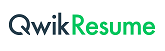         © This Free Cover Letter is the copyright of Qwikresume.com. Usage Guidelines